Questionnaire sur les lois en matière de santé publiqueObjectifCe questionnaire a pour but de recueillir vos commentaires sur ce à quoi les lois en santé publique pourraient ressembler dans cette province, tout en donnant de l’information sur la santé publique et les rôles des responsables de la santé publique, ainsi que de démontrer comment la santé publique a une incidence sur votre vie quotidienne.Aperçu de la santé publiqueLa santé publique constitue une composante essentielle du système de santé, mais qui est distincte de la prestation des services de soins cliniques. Les professionnels de la santé publique mettent l’accent sur la prévention, ainsi que sur la protection et la promotion de la santé des particuliers, des familles et des communautés. La santé publique considère la santé du point de vue de la population et cherche des façons de réduire ou d’éliminer des problèmes de santé.Vous demandez-vous ce que font les responsables de la santé publique? Bien des gens ne savent pas tout ce qu’englobe la santé publique. Si les aliments que vous mangez sont sains, que l’eau que vous buvez est propre et que vous disposez des bons renseignements pour faire des choix judicieux, c’est que les responsables de la santé publique accomplissent bien leur travail.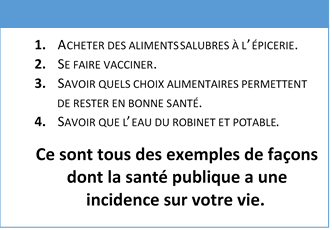 Au nombre des responsables de la santé publique, mentionnons les suivants :personnel infirmier de la santé publiquediététistesmédecins hygiénistes (médecins en santé publique)inspecteurs en santé publique (agents d’hygiène du milieu)épidémiologistes (qui étudient des phénomènes de santé)conseillers en modes de santé sainsautres professionnels qualifiésLa main-d’œuvre en santé publique est représentée dans plusieurs ministères gouvernementaux et dans l’ensemble des régies régionales de la santé.La santé publique, en adoptant une approche axée sur la santé de la population, vise à améliorer l’état de santé de celle-ci et l’équité en santé. Qu’entend-on par amélioration de l’équité en santé? L’équité ne signifie pas égalité. L’égalité suppose que chacun peut obtenir les mêmes services de soutien en santé. Pourtant, chacun n’a pas besoin des mêmes services de soutien. Les services de soins et de soutien en santé publique dont vous avez besoin peuvent différer de ceux requis par votre voisin. Tout le monde devrait avoir accès aux services de soutien dont il a besoin, quand il en a besoin. C’est ce qu’on désigne par équité et c’est ce que la santé publique entend faire pour la population, soit améliorer l’équité en santé. Voici des exemples de mesures qui peuvent améliorer l’équité en santé : L’accès pour tous à des aliments salubres et à des choix alimentaires sains, ou l’aménagement de quartiers qui favorisent l’activité physique.Cinq fonctions de la santé publiqueLes cinq fonctions de la santé publique comprennent la protection de la santé, la prévention des maladies et des blessures, la promotion de la santé, la surveillance et l’évaluation de la santé de la population.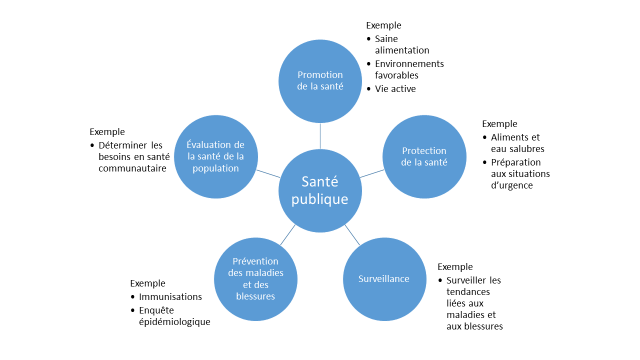 Pourquoi réviser les lois en matière de santé publique de Terre-Neuve-et-LabradorCertaines parties des lois en matière de santé publique de Terre-Neuve-et-Labrador ont été adoptées il y a environ 50 ans. Les lois convenaient à leur époque et portaient presque exclusivement sur les maladies infectieuses, la santé environnementale et l’hygiène.Le monde a changé depuis que les lois en santé publique de Terre-Neuve-et-Labrador ont été promulguées. Nous vivons aujourd’hui dans un monde où il y a de plus en plus de voyages internationaux qui permettent aux maladies de se propager en moins de 24 heures à l’échelle de la planète, où les changements climatiques peuvent mettre en danger la santé publique et où les taux de maladies chroniques (comme le diabète) sont en augmentation. Tout comme nos pratiques en santé publique ont changé pour répondre à ces demandes, nos lois doivent également être mises à jour. Ainsi, elles contribueront à garantir le respect des pratiques et des demandes d’aujourd’hui.Lois actuelles applicables à la santé publique (en anglais seulement) :Communicable Diseases Act : http://www.assembly.nl.ca/Legislation/sr/statutes/c26.htm Health and Community Services Act : http://www.assembly.nl.ca/Legislation/sr/statutes/p37-1.htm Public Pools Regulations : http://www.assembly.nl.ca/Legislation/sr/regulations/rc961023.htm Sanitation Regulations :http://www.assembly.nl.ca/Legislation/sr/regulations/rc960803.htmLe questionnaire se divise en quatre thèmes : la santé publique générale, l’évaluation de la santé de la population, les programmes et les services de santé publique ainsi que l’autorité de santé publique. Selon vos réponses, vous devriez pouvoir remplir le questionnaire en 10 minutes. Nous vous remercions à l’avance de votre participation. Le questionnaire sera accessible jusqu’à 16 h 30 le 19 mars 2018.Pour toute question concernant le formulaire de rétroaction en ligne, si vous avez besoin d’un autre format, si vous voulez demander à rencontrer des responsables du ministère de la Santé et des Services communautaires ou présenter une soumission écrite distincte, veuillez composer le 729­0724 ou faire parvenir un courriel à TraceyAylward@gov.nl.ca.Veuillez ne pas inclure votre nom ou toute autre information qui permettrait de vous identifier. Ces renseignements sont recueillis dans le but d’obtenir vos commentaires sur la nouvelle législation en santé publique. La collecte a été autorisée en vertu de l’article 61(c) de la loi suivante adoptée en 2015 : Access to Information and Protection of Privacy Act. Pour toute question ou demande de renseignements concernant la législation relative à la protection des renseignements personnels, communiquez avec Blaine Edwards à blaineedwards@gov.nl.ca, ou téléphonez-lui au 709-729-7007.Questionnaire sur les lois en matière de santé publiqueDONNÉES DÉMOGRAPHIQUESAu nom de qui ou à quel titre répondez-vous au questionnaire? *Je réponds au questionnaire au nom d’un organismeJe réponds au questionnaire à titre de membre ou de représentant d’un organismeJe réponds au questionnaire à titre individuelJe préfère ne pas répondreDans quelle région sanitaire habitez-vous? *Western HealthLabrador Grenfell HealthCentral HealthEastern HealthÀ quel groupe d’âge appartenez-vous? *Moins de 18 ans18-2425-3435-4445-5455-6465-7475-8485 ans et plusQuelle est votre identité sexuelle? *HommeFemmeNon binaireJe préfère ne pas répondreSANTÉ PUBLIQUE – GÉNÉRALITÉSVeuillez indiquer à quel point vous êtes en accord ou en désaccord avec les énoncés suivants :Des mesures devraient être prises pour prévenir, contrôler et atténuer les risques en matière de santé publique : *Fortement en accordEn accordNeutreEn désaccordFortement en désaccordDes mesures opportunes devraient être prises pour prévenir, contrôler ou atténuer les risques en matière de santé publique même en présence de données scientifiques limitées (p. ex., au moment de l’épidémie du SRAS en 2003, de nombreuses personnes sont tombées malades, mais les responsables connaissaient fort peu la maladie dans les premiers mois). *Fortement en accordEn accordNeutreEn désaccordFortement en désaccordPour assurer la protection et la promotion de la santé publique, il est nécessaire que le gouvernement, les autres secteurs et les collectivités travaillent en collaboration. *Fortement en accordD’accordNeutrePas d’accordFortement en désaccordSi vous avez choisi Fortement en accord ou D’accord, veuillez expliquer comment vous envisagez la collaboration du gouvernement, d’autres secteurs et d’autres collectivités?____________________________________________________________________________________________________________________________________________________________________________________________________________________________________________________________________________________________________________________________________________________________________________________________Dans notre province, comme dans d’autres régions du monde, certains groupes de personnes ont une meilleure santé que les autres pour toutes sortes de raisons (p. ex., revenu, sexe, géographie). Les lois sur la santé publique devraient-elles contribuer à l’amélioration de l’équité en santé? *Fortement en accordD’accordNeutrePas d’accordFortement en désaccordSi vous avez choisi Fortement en accord ou D’accord, comment voyez-vous la contribution des lois sur la santé publique pour améliorer l’équité en santé?____________________________________________________________________________________________________________________________________________________________________________________________________________________________________ÉVALUATION DE LA SANTÉ DE LA POPULATIONQuels sont les problèmes de santé publique dont, selon vous, il serait important que le gouvernement rende compte? (Cochez toutes les réponses qui s’appliquent)*Les maladies infectieuses (comme les maladies d’origine alimentaire, la méningite, la grippe)Les risques pour la santé (comme la contamination du sol, de l’eau ou de l’air)L’état de santé (comme la mortalité infantile, les motifs d’hospitalisation, les causes et les facteurs de risque des maladies chroniques, l’état de vaccination)Autres :Si vous avez choisi Autres, veuillez préciser.____________________________________________________________________________À l’heure actuelle, la loi n’exige pas officiellement de rendre compte au public de l’état général de la santé publique à Terre-Neuve-et-Labrador. Quand faudrait-il :signaler les maladies infectieuses au public? *RégulièrementSeulement en cas d’urgence ou de menace pour la santé publiqueJamaissignaler les dangers pour la santé au public? *RégulièrementSeulement en cas d’urgence ou de menace pour la santé publiqueJamaisrendre publics les rapports sur l’état de santé? *RégulièrementSeulement en cas d’urgence ou de menace pour la santé publiqueJamaisQuel serait votre moyen préféré pour recevoir de l’information sur la santé publique? (indiquer les trois principaux moyens) *Médias sociaux (Facebook, Twitter, etc.)Site Web des régies régionales de la santéTextes ou messages vocaux communautaires automatisésRadio ou télévisionSite Web du gouvernementJournauxAutres :Si vous avez choisi Autres, veuillez préciser.____________________________________________________________________________PROGRAMMES ET SERVICES DE SANTÉ PUBLIQUEVoici des exemples de programmes actuellement offerts par la santé publique à Terre-Neuve-et-Labrador :La vaccination des enfants contre les maladies infectieusesLa vaccination des adultes contre les maladies infectieuses (aux personnes admissibles ou à risque)Le dépistage des maladies et des affections chez les enfants et les adultesLa promotion d’une vie saineLa prévention des blessuresL’évaluation ou l’étude des dangers environnementauxL’évaluation de la santé de la populationLa prévention des maladies infectieusesLa prévention des maladies chroniquesLa surveillance des maladies transmissiblesLa surveillance des maladies chroniquesLes interventions d’urgence en santé publiqueLa création de milieux favorablesSelon vous, la santé publique devrait-elle offrir d’autres programmes?____________________________________________________________________________________________________________________________________________________________________________________________________________________________________AUTORITÉ EN MATIÈRE DE SANTÉ PUBLIQUEVeuillez indiquer dans quelle mesure vous êtes d’accord ou en désaccord avec les énoncés suivants (il y aura une case de commentaires à la fin de ces énoncés) : Si la sécurité publique est menacée, les autorités devraient être en mesure de restreindre raisonnablement les déplacements d’une personne soupçonnée d’être atteinte d’une maladie infectieuse. *Fortement en accordD’accordNeutrePas d’accordFortement en désaccordIncertainLorsque la sécurité publique est menacée, les autorités devraient être en mesure d’exiger que les gens subissent des tests de dépistage de maladies infectieuses pouvant être transmises d’une personne à une autre. *Fortement en accordD’accordNeutrePas d’accordFortement en désaccordIncertainLorsque la sécurité publique est menacée, les autorités devraient être en mesure d’exiger que les personnes dont il est établi qu’elles sont atteintes d’une maladie infectieuse (p. ex., la tuberculose) suivent un traitement. *Fortement en accordD’accordNeutrePas d’accordFortement en désaccordIncertainLes autorités devraient être en mesure d’exiger que les personnes soient vaccinées afin de prévenir la propagation d’une maladie infectieuse. *Fortement en accordD’accordNeutrePas d’accordFortement en désaccordIncertainLes autorités devraient être en mesure de fermer immédiatement une entreprise ou un établissement considéré comme une menace pour la santé publique. *Fortement en accordD’accordNeutrePas d’accordFortement en désaccordIncertainLes autorités devraient pouvoir émettre une ordonnance de nettoyage ou d’élimination d’un danger connu pour la santé qui pourrait nuire au public. *Fortement en accordD’accordNeutrePas d’accordFortement en désaccordIncertainDes tests anonymes de dépistage de l’infection au VIH devraient être accessibles au public, même si cela signifie que les responsables de la santé publique ne seraient pas en mesure d’identifier la personne infectée, d’identifier les contacts possibles ou de l’aiguiller pour traitement. *Fortement en accordD’accordNeutrePas d’accordFortement en désaccordIncertainIl faudrait signaler aux autorités les résultats des essais effectués sur des personnes présentant des concentrations élevées de toxines environnementales (p. ex., arsenic, plomb, mercure). *Fortement en accordD’accordNeutrePas d’accordFortement en désaccordIncertainIl faudrait signaler aux responsables de la santé publique les autres problèmes médicaux d’importance pour la santé publique (p. ex., surdoses d’opioïdes, suicides ou problèmes médicaux inhabituels). *Fortement en accordD’accordNeutrePas d’accordFortement en désaccordIncertainAvez-vous quelque chose à ajouter au sujet des énoncés ci-dessus :____________________________________________________________________________________________________________________________________________________________________________________________________________________________________OBSERVATIONS SUPPLÉMENTAIRESSelon vous, quelles devraient être les priorités de la santé publique dans cette province?________________________________________________________________________________________________________________________________________________________________________________________________________________________________________________________________________________________________________________________________________________________________________________________________________________________________________________________________________________________________________________________________________________________________________________________________________________________________________________________________________________________________________________________________________________________________________________________Avez-vous d’autres commentaires au sujet de la législation sur la santé publique à Terre-Neuve-et-Labrador?________________________________________________________________________________________________________________________________________________________________________________________________________________________________________________________________________________________________________________________________________________________________________________________________________________________________________________________________________________________________________________________________________________________________________________________________________________________________